NACRTAJ SEBE UNUTAR OVOG ŠARENOG OKVIRA ILI NA POSEBNOM PAPIRU.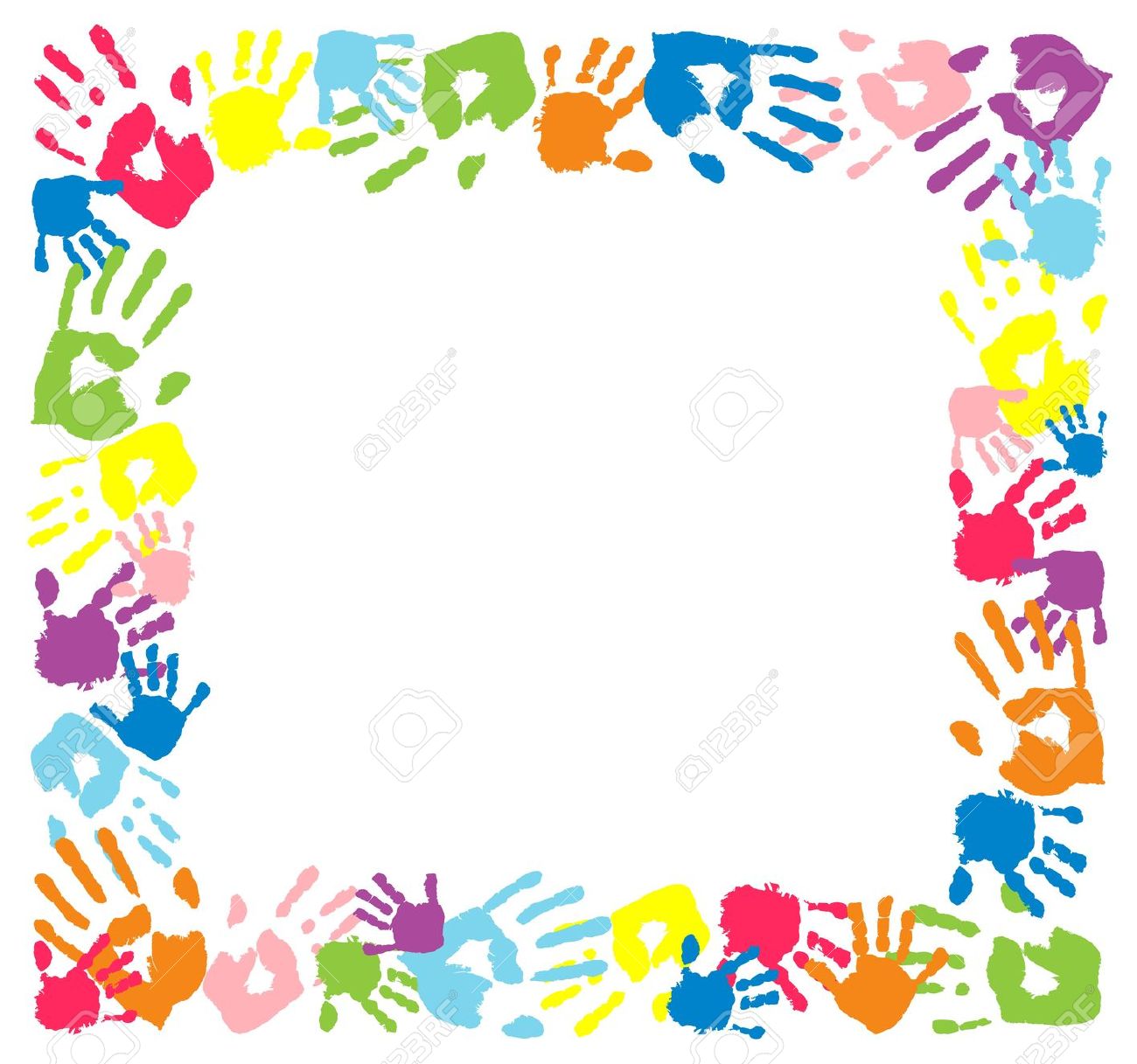 